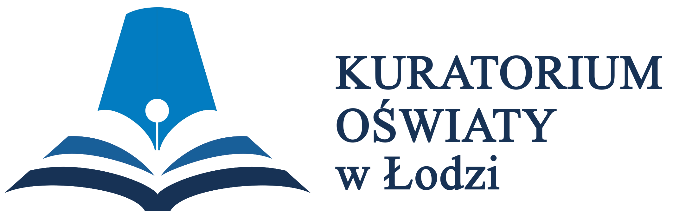 WOJEWÓDZKI KONKURS PRZEDMIOTOWY 
Z HISTORIIorganizowany przez Łódzkiego Kuratora Oświaty                     
dla uczniów szkół podstawowych w roku szkolnym 2023/2024TEST – ETAP REJONOWYNa wypełnienie testu masz 90 min.Arkusz liczy 27 stron i zawiera 20 zadań, w tym brudnopis.Przed rozpoczęciem pracy sprawdź, czy Twój arkusz jest kompletny. Jeżeli zauważysz usterki, zgłoś je Komisji Konkursowej.Zadania czytaj uważnie i ze zrozumieniem.Odpowiedzi wpisuj długopisem bądź piórem, kolorem czarnym lub niebieskim.Dbaj o czytelność pisma i precyzję odpowiedzi.W zadaniach zamkniętych zaznacz prawidłową odpowiedź zgodnie z poleceniem.Jeżeli się pomylisz w zadaniach zamkniętych wstawiając znak X, błędne zaznaczenie otocz kółkiem i zaznacz znakiem X inną odpowiedź.Oceniane będą tylko te odpowiedzi, które umieścisz w miejscu do tego przeznaczonym.Przy każdym zadaniu podana jest maksymalna liczba punktów możliwa do uzyskania za prawidłową odpowiedź.Pracuj samodzielnie. Postaraj się udzielić odpowiedzi na wszystkie pytania.Nie używaj korektora. Jeśli pomylisz się w zadaniach otwartych, przekreśl błędną odpowiedź .
PowodzeniaMaksymalna liczba punktów – 100Liczba uzyskanych punktów – …….Imię i nazwisko ucznia: …………………………………………..……………wypełnia Komisja Konkursowa po zakończeniu sprawdzenia pracPodpisy członków komisji sprawdzających prace:…………………………………………………..      ……………….……………(imię i nazwisko)                                             (podpis)…………………………………………………..      ……………….……………(imię i nazwisko)                                             (podpis)Zadanie nr 1Uzupełnij luki 1-3 używając właściwych określeń czasu.1.1. [LUKA 1] ………………………. – to okres zapoczątkowany jakimś doniosłym wydarzeniem, od którego liczymy czas.1.2. Okres stu lat to [LUKA 2] ……………………….. .1.3. Określenie czasu obejmujące tysiąclecie to inaczej [LUKA 3] …..……………….. .………./3(liczba uzyskanych punktów/maksymalna liczba punktów)Zadanie nr 2Źródło 1. Jan Parandowski, Mitologia. […] [fragment]Dzeus, który od dłuższego czasu odczuwał dotkliwe bóle głowy, wezwał Hefajstosa, z bogów najtęższego kowala, i kazał sobie toporem rozbić czaszkę, aby się przekonać, co jest powodem cierpienia. Ledwo Hefajstos zadał mu cios żądany, gdy z otwartej głowy wyskoczyła dorodna bogini, w jasnej zbroi. W tak dziwny sposób przyszła na świat [...], bóstwo mądrości. Dzeus kochał ją najbardziej ze wszystkich swoich dzieci [...]. Wynalazła mnóstwo pożytecznych rzeczy, a uczeni i filozofowie widzieli w niej swoją patronkę. [...] Ze wszystkich miast greckich [....] kochała najbardziej to, które od niej wzięło swą nazwę [...]. Tam miała najpiękniejsze świątynie i najokazalsze uroczystości.Źródło: https://zseeim.edu.pl/biblioteka/pliki/Jan%20Parandowski%20-%20Mitologia.pdf [dostęp: 18.07.2023 r.].Źródło 2. Inskrypcja z okresu Nowego PaństwaHorus żywy, byk silny, wielki siłą; [...] silny nieskończenie, który ukazał się w Tebach; Złoty Horus, ten, który zdobył swą potęgą wszystkie kraje; [...]; syn Re: Amenhotep, boski władca Heliopolis; syn [Amona], który stworzył go dla siebie, potomek Harachte [boga słońca], cudowna latorośl boskiego ciała, ukształtowany przez Neith [bogini Sais] [a] spłodzony przez przedwiecznego obydwu krajów do objęcia władzy, którą [bóg] zdobył i wyniósł go jako samego króla na tron żyjących. Źródło: Starożytność. Teksty źródłowe, komentarze i zagadnienia do historii w szkole średniej, red. G. Chomicki, S. Sprawski, Kraków 1999, s. 18–19.Źródło 3. Fragment opracowania historycznego„Dom Boży” stanął obok królewskiego pałacu Salomona w kompleksie pałacowoświątynnym, który szczycił się budowlami i pałacami o zdumiewającym przepychu. Świątynia nie była po prostu miejscem kultu, była domem samego Boga. [...]. Stopnie prowadziły do Świętego Świętych. W Świętym Świętych nie było nic oprócz cherubów i Arki, a we wnętrzu Arki nic oprócz tablic z prawem mojżeszowym.Źródło: S. Sebag Montefiore, [...] Biografia, tłum. M. Antosiewicz, W. Jeżewski, Warszawa 2011, s. 30–31.Źródło 4. Jan Parandowski, Mitologia. […] [fragment]Bogowie obiecali Eneaszowi nową ojczyznę. Lecz zwyczajem bogów powiedzieli mu o tym w sposób tak zagadkowy, że nie wiadomo było, gdzie jej szukać należy. […] Był już nieraz blisko jej brzegów, lecz złośliwa Junona wciąż go odpędzała na nowe przygody. [...] . […] choć już był na Sycylii, gdzie pochował ojca Anchizesa. Kartagina właśnie się budowała. W mieście rządziła królewna fenicka, Dydona. [...] Przy wielkiej dzielności miała czułe serce i ledwo zobaczyła Trojan, powzięła ku nim szczerą sympatię. […] po […] dniach […] żeglugi [...] wyskoczyli na ziemię w tym miejscu, gdzie Tyber wlewa do morza swoje żółte wody.Źródło: https://zseeim.edu.pl/biblioteka/pliki/Jan%20Parandowski%20-%20Mitologia.pdf [dostęp: 18.07.2023 r.].2.1. Uzupełnij tabelę. Wpisz numer źródła z opisem wierzeń przy nazwie państwa starożytnego, dla którego były one charakterystyczne. Jeden opis nie pasuje do żadnego z państw wymienionych poniżej.2.2. Uzupełnij tabelę. Wpisz numery źródeł 1-4 dzieląc je na te opisujące religie politeistyczne i monoteistyczne. 2.3. Zapisz imię bogini opisanej w źródle 1.……………………………………………………………………………./6(liczba uzyskanych punktów/maksymalna liczba punktów)Zadanie nr 3Źródło 1. Fragment edyktu z 313 r.Gdy tak ja, […] Konstantyn Wielki, i jak również ja, […] Licyniusz August, zeszliśmy się szczęśliwie […] i omawiali wszystko, co należy do pożytku oraz bezpieczeństwa publicznego, postanowiliśmy między innymi zarządzić to, cośmy dla wielu ludzi uważali za pożyteczne, a w pierwszym rzędzie co tyczy czci należnej Bóstwu. A zatem uradziliśmy dać chrześcijanom i wszystkim innym wolność wyznania religii, jaką kto chce […].Źródło: Źródła i materiały do nauczania historii, pod red. S. Sierpowskiego, Warszawa 1998, s. 47.Źródło 2. Grafika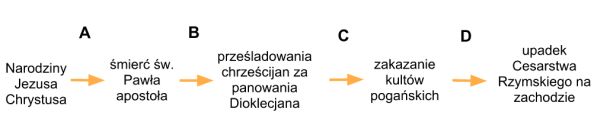 Źródło: https://bnd.ibe.edu.pl/public/files/media/historia/[...]-czas.jpg [dostęp: 18.07.2023 r.].3.1. Zapisz nazwę miasta, w którym wydano cytowany wyżej edykt.……………………………………………………………3.2. Zaznacz właściwe zakończenie zdania.Konstantyn Wielki – jeden z wystawców dokumentu – był:3.3. Zapisz literę z grafiki w źródle 2. oznaczającą przedział czasowy, w którym wydano dokument cytowany w źródle 1.…………….………./3(liczba uzyskanych punktów/maksymalna liczba punktów)Zadanie nr 4Źródło 1. Genealogia Piastów przed rozbiciem dzielnicowym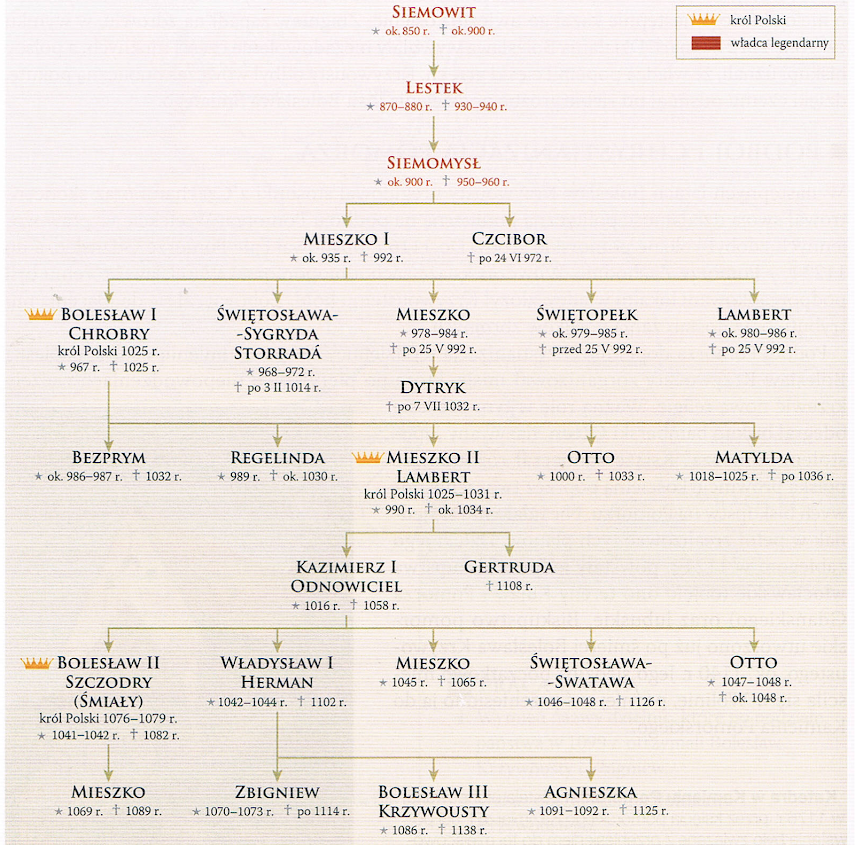 Źródło: K. Kowalewski, R. Kulesza, Zrozumieć przeszłość. Starożytność i średniowiecze. Podręcznik do historii dla liceum ogólnokształcącego i technikum. Część 1, Warszawa 2015, s. 340.Źródło 2. Thietmar, Kronika [fragment][…] cesarz [….] na wieść o cudach, jakie Bóg działał przez miłego sobie męczennika […], pospieszył tamże celem pomodlenia się przy jego grobie. […] Minąwszy granicę Miliczan, doszedł do ziemi Dziadoszan, gdzie z niezmierną serdecznością wyszedł na powitanie Bolesław […]. [Cesarz] przyjęty z czcią niezwykłą przez biskupa tamecznego Ungera […]. […] niezwłocznie ustanowił tam arcybiskupstwo […]. Źródło: Źródła i materiały do nauczania historii, pod red. S. Sierpowskiego, Warszawa 1998, s. 56-57.4.1. Zaznacz właściwe zakończenia zdań.4.2. Opierając się na źródłach 1 i 2 oraz wiedzy własnej, oceń prawdziwość poniższych stwierdzeń. Zaznacz P, jeśli stwierdzenie jest prawdziwe, albo F – jeśli jest fałszywe.………./6(liczba uzyskanych punktów/maksymalna liczba punktów)Zadanie nr 5Źródło 1. Jan Barros o odkryciu […][Odkrywca ten] i jego załoga nazwali przylądek „Tormentoso”1 ze względu na niebezpieczeństwa i burze2, na jakie natknęli się podczas wymijania go; jednakże król Dom Joan nadał mu, po ich powrocie do królestwa, sławniejsza nazwę „Cabo de Boa Esperanca”3, jako że przylądek ów zapowiadał odkrycie Indii, tak bardzo upragnionych i od tak wielu lat poszukiwanych.1 Przylądek Burz2 Tormentos3 Przylądek Dobrej NadzieiŹródło: Źródła i materiały do nauczania historii, pod red. S. Sierpowskiego, Warszawa 1998, s. 83.Źródło 2. Mapa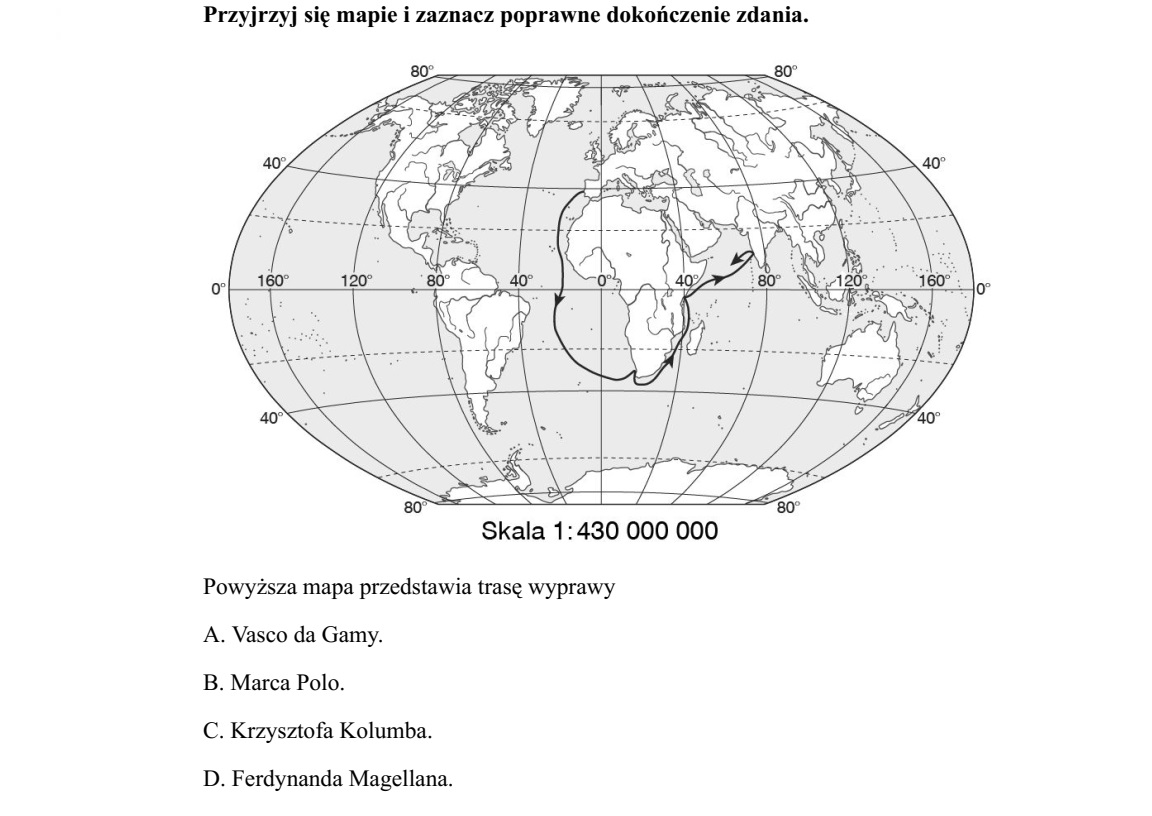 Źródło: https://quizizz.com/admin/quiz/5e89b970a3d94f001bd64915/wielkie-odkrycia-geograficzne [dostęp: 18.07.2023 r.].5.1. zaznacz właściwe zakończenia zdań.5.2. Rozstrzygnij, czy wyprawa oznaczona na mapie ze źródła 2. została opisana w źródle 1. Uzasadnij swoją odpowiedź.Rozstrzygnięcie: ………………..Uzasadnienie: ……………………………………………………………………………………………………………………………………………………………………………………..…………………………………………………………………………………………………..…………………………………………………………………………………………………..5.3. Podaj rok odkrycia drogi morskiej oznaczonej na mapie ze źródła 2.…………………………….………./5(liczba uzyskanych punktów/maksymalna liczba punktów)Zadanie nr 6Źródło 1. Fragment inskrypcji nagrobkowej„Córka, siostra, żona i matka królów”Rozstrzygnij, czy cytowane w źródle 1. słowa odnoszą się do Barbary Radziwiłłówny. Uzasadnij swoją odpowiedź.Rozstrzygnięcie: ………………..Uzasadnienie: ……………………………………………………………………………………………………………………………………………………………………………………..…………………………………………………………………………………………………..…………………………………………………………………………………………………..………./2(liczba uzyskanych punktów/maksymalna liczba punktów)Zadanie nr 7Źródło 1. Mapa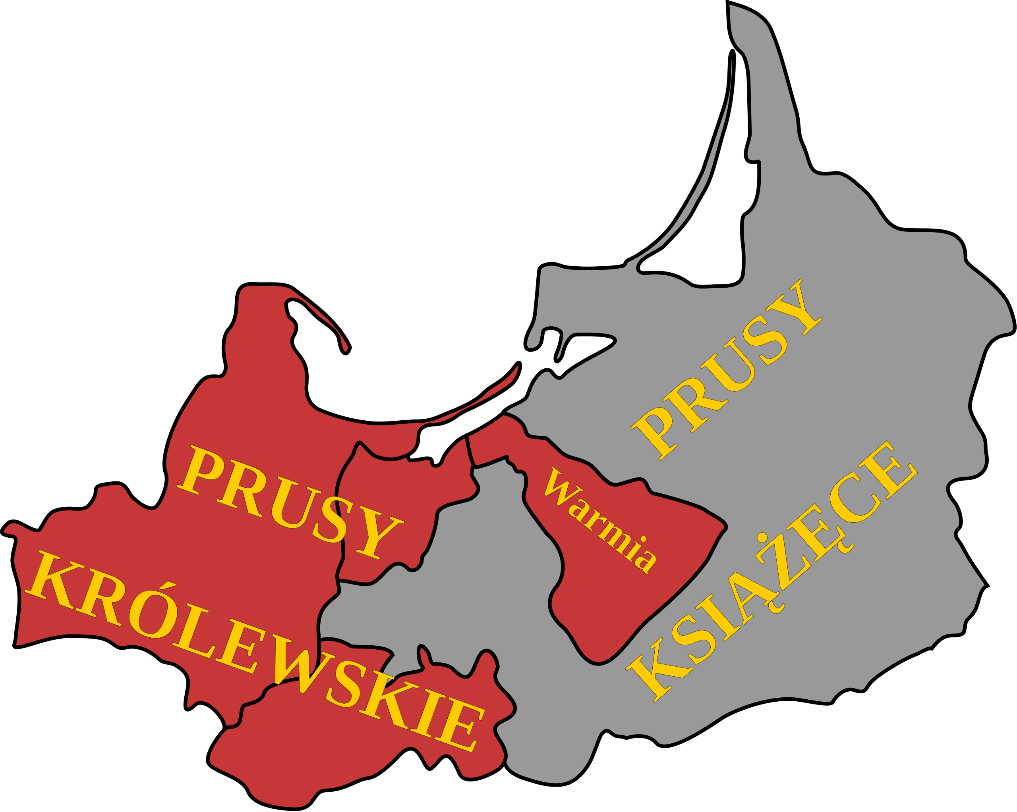 Źródło: https://pl.wikipedia.org/ [dostęp: 19.07.2023 r.].7.1. Posiłkując się mapą ze źródła 1. oraz wiedzą własną zaznacz właściwe zakończenia zdań.7.2. Wstaw znak „X” obok nazwy państwa, które było polskim lennem do 1657 roku.………./5(liczba uzyskanych punktów/maksymalna liczba punktów)Zadanie nr 88.1. Uzupełnij tabelę. Obok podanych dat wpisz miejsca bitew stoczonych przez armię Rzeczypospolitej w XVII wieku. Odpowiedzi wybierz spośród podanych niżej propozycji.Propozycje odpowiedzi: Batoh, Beresteczko, Cecora, Chocim, Jasna Góra, Kamieniec Podolski, Kircholm, Kłuszyn, Mątwy, Oliwa, Połonka, Psków, Tczew, Trzciana, Warka, Wiedeń, Zborów, Żółte Wody   8.2. Podaj nazwisko polskiego hetmana, który zginął w bitwie pod Cecorą.…………………………………………………………………………./6(liczba uzyskanych punktów/maksymalna liczba punktów)Zadanie nr 9Źródło 1. Akt końcowyArt. I Księstwo Warszawskie, z wyjątkiem prowincji i okręgów, którymi w następnych artykułach inaczej rozporządzono, połączone zostaje z Cesarstwem Rosyjskim. Związane z nim będzie nieodwołalnie przez swoją konstytucję, aby było posiadane przez Najj. Cesarza Wszechrosji, jego dziedziców i następców na wieczne czasy. […] Art. II Część Księstwa Warszawskiego, którą Najj. Król Pruski posiadać będzie w zupełnym wszechwładztwie i własności dla siebie i swoich następców pod nazwą Wielkiego Księstwa Poznańskiego, objęte będzie następującą linią […] Art. III. JC i Apostolska Mość posiadać będzie prawo własności i wszechwładztwo Saliny Wielickiej, równie jak i Okręgu do niej należącego. Art. IV Miasto […] ze swoim okręgiem ogłoszone będzie na wieczne czasy miastem wolnym, niepodległym i ściśle neutralnym pod opieką Rosji, Austrii i Prus.Źródło: Źródła i materiały do nauczania historii, pod red. S. Sierpowskiego, Warszawa 1998, s. 156-157.Źródło 2. Mapa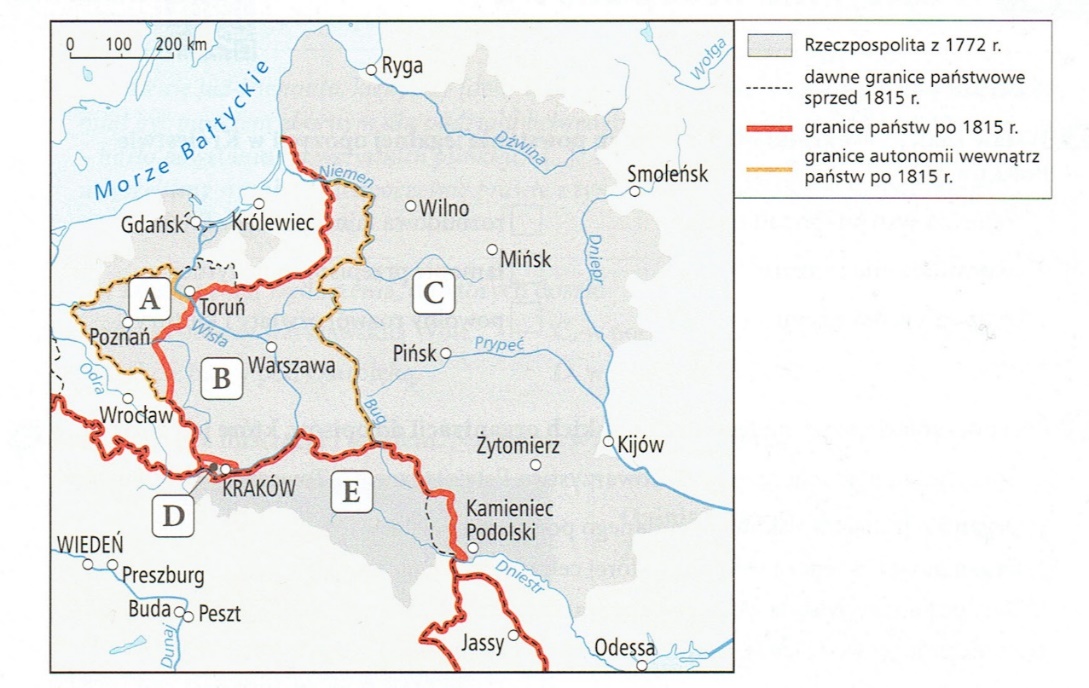 Źródło: E. Fuks, I. Janicka, L. Leszczyńska, K. Panimasz, Wczoraj i dziś 7: zeszyt ćwiczeń do historii dla klasy siódmej szkoły podstawowej, Warszawa 2020, s. 17.9.1. Zapisz stosowaną w historiografii nazwę konferencji międzynarodowej, której fragment cytowano w źródle 1.………………………………………………………………………..9.2. Uzupełnij tabelę. Dopasuj do opisów terenów przedstawionych w art. I, II i IV źródła 1. litery, którymi oznaczono je na mapie ze źródła 2.9.3. Wstaw znak „X” obok fragmentu konstytucji państwa, o którym mówi Art. I tekstu ze źródła 1.Źródło: https://www.infor.pl/prawo/konstytucja/teksty-polskich-konstytucji/76723,Konstytucja-[...]-roku.html [dostęp: 25.07.2023 r.], http://wlaczpolske.pl/ [dostęp: 25.07.2023 r.].………./5(liczba uzyskanych punktów/maksymalna liczba punktów)Zadanie nr 10Uzupełnij tabelę. Obok tytułów dzieł literackich zapisz nazwiska ich twórców – trzech wieszczów narodowych.………./3(liczba uzyskanych punktów/maksymalna liczba punktów)Zadanie nr 11Źródło 1. François de Villain, Detronizacja […] w sali Senatorskiej Zamku Królewskiego, […], litografia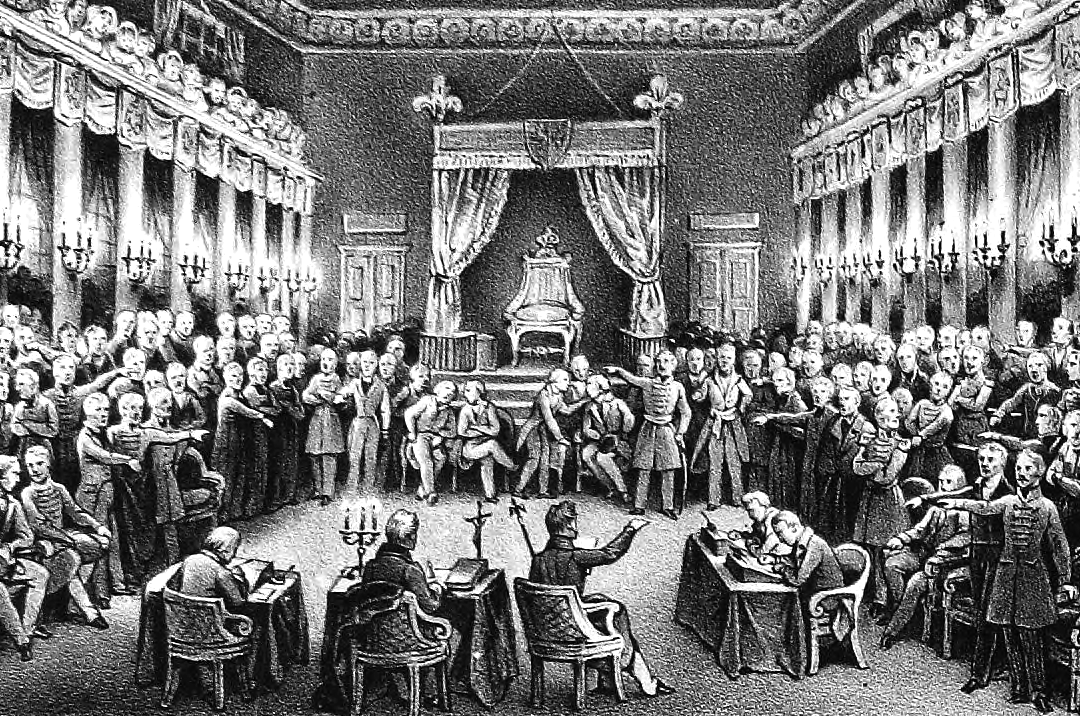 Źródło: https://zpe.gov.pl/a/przeczytaj/Du8MtYJOY [dostęp: 26.07.2023 r.]Źródło 2. Herb powstańców 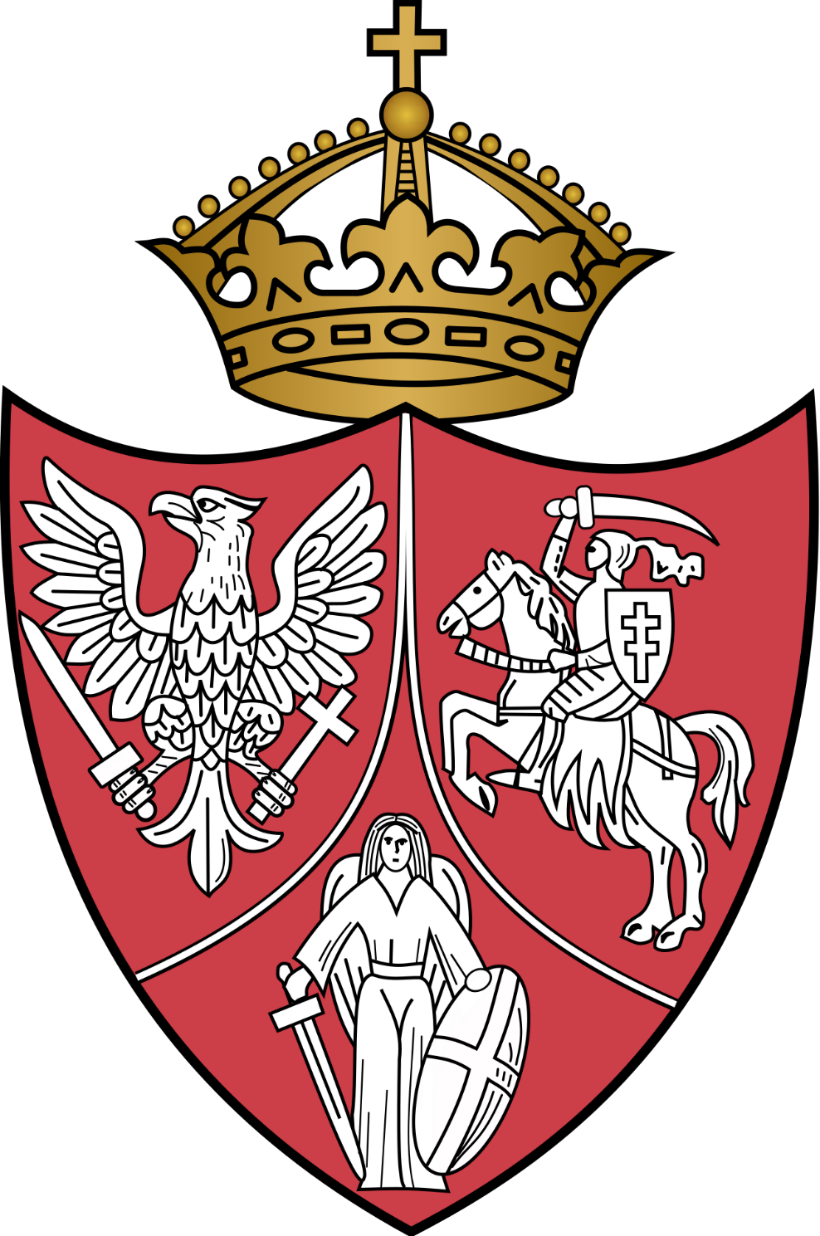 Źródło: https://pl.wikipedia.org/ [dostęp: 26.07.2023 r.].11.1. Rozstrzygnij, czy wydarzenie przedstawione na litografii ze źródła 1. miało miejsce w czasie powstania, którego herb zilustrowano w źródle 2. Uzasadnij swoje stanowisko, odnosząc się do obu źródeł i wiedzy własnej.Rozstrzygnięcie: ………………..Uzasadnienie: ……………………………………………………………………………………………………………………………………………………………………………………..…………………………………………………………………………………………………..…………………………………………………………………………………………………..11.2. Uzupełnij tabelę. Wpisz właściwe nazwy godeł heraldycznych oznaczonych w źródle 2. literami A i B. ………./4(liczba uzyskanych punktów/maksymalna liczba punktów)Zadanie nr 12Źródło 1. Grafiki Źródło: https://s.ciekawostkihistoryczne.pl/uploads/2021/04/800px-[...]_conducting_Polish_scythemen_in_1831.jpg [dostęp: 25.07.2023 r.], https://uml.lodz.pl/aktualnosci-lodzpl/artykul-lodzpl/tragiczna-historia-lodzkiej-kosynierki-[...]-nie-znala-strachu-id47781/2022/2/23/ [dostęp: 25.07.2023 r.].Źródło 2. Fragment współczesnego artykułuKim była Maria Piotrowiczowa, że zasłużyła sobie na umieszczenie jej fotografii pośród bohaterów powstańczych w albumie przechowywanym od stu lat przez kolejne pokolenia jako cenną pamiątkę przeszłości? Jeden ze współczesnych rysunków zatytułowany „Śmierć Pani Piotrowiczowej” przedstawia kobietę z kosą na sztorc obsadzoną, broniącą się przed hordą kozaków. Rysunek ten wykorzystano, jak donosiło we wrześniu 1863 r. tajne czasopismo powstańcze „Polska”, do wydania w formie biletów wizytowych, w ramach serii wyobrażającej wypadki wojenne z pierwszego półrocza roku bieżącego. Sprzedaż biletów prowadziła Organizacja Narodowa, a część zysku była przeznaczona na rannych obrońców Ojczyzny.Źródło: Madej-Janiszek R., „Maria Piotrowiczowa – bohaterka małej bitwy pod Dobrą w 1863 r.: na podstawie współczesnej ikonografii, dokumentów, doniesień prasowych i pamiętników”, Niepodległość i Pamięć 20/1-2 (41-42), 2013, s. 100.Rozstrzygnij, która grafika ze źródła 1. – A czy B – została opisana w źródle 2. Uzasadnij swoje zdanie odnosząc się do opisu ze źródła 2. oraz obu obrazów ze źródła 1.Rozstrzygnięcie: ………………..Uzasadnienie: ……………………………………………………………………………………………………………………………………………………………………………………..…………………………………………………………………………………………………..…………………………………………………………………………………………………..………./2(liczba uzyskanych punktów/maksymalna liczba punktów)Zadanie nr 13Uzupełnij tabelę. Dopasuj do każdego fragmentu tekstu literę odpowiadającą jego tytułowi. Odpowiedzi wybierz spośród podanych poniżej.Propozycje odpowiedzi:A. Akt secesji Karoliny Południowej przyjęty 20 grudnia 1860 r.B. Manifest powstańczy 22 I 1863 r.C. Manifest Towarzystwa Demokratycznego PolskiegoD. Orędzie prezydenta Woodrowa Wilsona do Kongresu USA wygłoszone 8 stycznia 1918 r.E. Preliminaria pokoju między Francją a Niemcami z 1871 r.F. Przemówienie Bismarcka w Reichstagu 11 stycznia 1887 r.G. Traktat wersalski kończący I wojnę światową z Niemcami podpisany 28 czerwca 1919 r.Źródło: Źródła i materiały do nauczania historii, pod red. S. Sierpowskiego, Warszawa 1998, s. 185-186, 194-195, 215, 219-220.………./5(liczba uzyskanych punktów/maksymalna liczba punktów)Zadanie nr 14Uzupełnij tabelę. Rozwiń, zgodnie z przykładem, podane niżej skróty pierwszych partii politycznych powstałych na ziemiach polskich.Przykład: PZPR – Polska Zjednoczona Partia Robotnicza ………./5(liczba uzyskanych punktów/maksymalna liczba punktów)Zadanie nr 15Źródło 1.Zapadł niesłychany wyrok! […] rodziców tych małych dzieci skatowanych przez […] szkołę sądy […] ukarały długim więzieniem za to, że pod wpływem rozpaczy i litości wypowiedzieli zbyt głośno słowa przeciw takiej szkole i takim nauczycielom [...]. Czy chodziło również o to, by bohaterskie dzieci pomarły z głodu? W społeczeństwie Hakaty – doprawdy – to możliwe [...]. Źródło: Wiek XIX w źródłach. Wybór tekstów źródłowych z propozycjami dla nauczycieli historii, studentów i uczniów, oprac. M. Sobańska-Bondaruk, S.B. Lenard, Warszawa 1997, s. 430.Źródło 2.Powstanie styczniowe spowodowało zaostrzenie cenzury, z Komitetu [Cenzury] rugowano Polaków, a w 1869 r. został on bezpośrednio podporządkowany [Ministerstwu Spraw Wewnętrznych]. Kontrola sięgała nawet do mieszkań. Na przykład w 1867 r. policja w Warszawie sporządziła spis 73 obrazów, których „nie wolno trzymać w lokalach prywatnych i zakładach publicznych”. Był w nim […] Jan III Sobieski pod Wiedniem [...].Źródło: A. Paczkowski, Cenzura, [w:] Węzły pamięci niepodległej Polski, pod red. zespołową, Kraków 2014, s. 123–124.Źródło 3.Moje pokolenie nie pamiętało już szkół niemieckich, [...] węszących wszędzie zdradę i spisek [...], brania do wojska na dwanaście lat i powszechnego zakazu używania języka polskiego w każdym, nawet najniższym urzędzie. Chodziłem już do polskiej szkoły. Wprawdzie historia Polski była przedmiotem nadobowiązkowym i wykładanym w czasie wolnego od nauki popołudnia, ale uczono jej na podstawie źródeł polskich [...]. Czytywało się dzienniki polskie, a cenzura ich była dość łagodna, leczył polski lekarz, sędzia polski sądził, teatr polski nas bawił.Źródło: A. Wysocki, Sprzed pół wieku, Kraków 1958, s. 27–26.15.1. Uzupełnij tabelę. Dopasuj opisy ze źródeł 1-3 do zaborów, które opisują.15.2. Wstaw znak „X” pod obrazem, o którym wspomniano w źródle 2.Źródło: https://pl.wikipedia.org/ [dostęp: 26.07.2023 r.].………./4(liczba uzyskanych punktów/maksymalna liczba punktów)Zadanie nr 16Uzupełnij luki w poniższym tekście. Przyporządkuj do każdego zdania właściwe uzupełnienie spośród oznaczonych literami A–C.Na przełomie 1916 i 1917 r. sytuacja gospodarcza w Rosji drastycznie się pogorszyła. W zakładach pracy Petersburga, którego nazwę podczas wojny zmieniono na [LUKA 16.1. ……….], zaczęły wybuchać protesty i strajki. W fabrykach zaczęły powstawać rady delegatów [LUKA 16.2. ……….]. Braki w zaopatrzeniu […] doprowadziły 8 marca 1917 r. (23 lutego według funkcjonującego w tym czasie w Rosji kalendarza [LUKA 16.3. ……….]) do protestu kobiet bezskutecznie próbujących zdobyć chleb. Następnego dnia […] manifestowało […] już 200 tys. ludzi. […] Przeciwko carowi wystąpiła także [LUKA 16.4. ……….], czyli rosyjski parlament. W tej sytuacji przebywający na froncie car [LUKA 16.5. ……….] został zmuszony do [LUKA 16.6. ……….]. […] Wydarzenia te nazwano rewolucją [LUKA 16.7. ……….]. […] Po obaleniu caratu w Rosji ukształtowały się dwa ośrodki władzy. Oficjalnie najważniejsze podejmował Rząd Tymczasowy, kierowany przez [LUKA 16.8. ……….]. Drugi ośrodek – Tymczasowy Komitet Wykonawczy – reprezentował Radę Delegatów Robotniczych i Żołnierskich. […] Największy wpływ na decyzje Rady miały partie socjalistyczne […]. Początkowo dominowali wśród nich […] [LUKA 16.9. ……….] i eserowcy. Z czasem coraz większe znaczenie zyskał najradykalniejszy odłam […] – bolszewicy z [LUKA 16.10. ……….] na czele. […] Jesienią 1917 r. przywódcy partii bolszewickiej podjęli decyzję o przejęciu władzy siłą. W nocy z 6 na 7 [LUKA 16.11. ……….] 1917 r. rozpoczęto akcję zbrojną. Sygnałem do walki był wystrzał z okrętu [LUKA 16.12. ……….]. Bez większego oporu bolszewicy opanowali najważniejsze punkty […]. Następnej nocy zdobyli [LUKA 16.13. ……….], czyli siedzibę Rządu Tymczasowego […]. Wkrótce bolszewicy przejęli też kontrolę nad centralną Rosją. […] utworzono [LUKA 16.14. ……….], na której czele stanął Lenin. […] W lipcu 1918 r. ogłoszono nową konstytucję, na mocy której utworzono [LUKA 16.15. ……….].Źródło: J. Kłaczkow, A. Łaszkiewicz, S. Roszak, Wczoraj i dziś 7: podręcznik do historii dla klasy siódmej szkoły podstawowej, Warszawa 2020, s. 150-152.………./15(liczba uzyskanych punktów/maksymalna liczba punktów)Zadanie nr 17Źródło 1.[…] 26 września 1908 roku, wykorzystując doświadczenie poprzedniego tygodnia, wyruszono odpowiednio wcześnie, dzięki czemu zajęcie pozycji wyjściowych przebiegło niemal zgodnie z planem. […] „Franek” wrzucił […] dwie bomby przez okno, które wcześniej wybił inny „bek”. Wyleciały wszystkie szyby, zgasły wszystkie światła. Tak jak zakładano, eksplozje odebrały żandarmom chęć do walki […] i umożliwiły grupie „Stanisława” opanowanie pociągu, przy czym nie obyło się bez krótkotrwałej strzelaniny i kilku „mocniejszych” rosyjskich słów… W tym samym czasie zespół „Gustawa” opanował sytuację na peronie oraz w budynku stacji, gdzie […] „Wicek” uspokoił opornych przy pomocy browninga w prawej ręce i… paczki śledzi w lewej (były one zawinięte w gazety w taki sposób, że z zewnątrz wyglądały na bombę sporych rozmiarów). Za unieruchomienie pociągu odpowiadał „Stefan I”. […] Chwilę później mało brakowało, by został zastrzelony przez „Justyna”, nie udzielił bowiem żadnej odpowiedzi na jego pytanie: „kto idiot?”. […] Dopiero w tym momencie do działania […] przystąpił „Mścisław” wraz ze swoją grupą, do której na własną rękę dołączył „Stanisław”.Źródło: M. Żuczkowski, Czterej premierzy terroryści, „Pamięć.pl”, nr 11 (2013), s. 23, http://polska1918-89.pl/pdf/czterej-premierzy-terrorysci-,1834.pdf [dostęp: 25.07.2023 r.].17.1. Posiłkując się powyższym tekstem oraz wiedzą własną zaznacz właściwe zakończenia zdań.17.2. Uzupełnij tabelę. Do podanych pseudonimów dopasuj nazwiska osób, które się nimi posługiwały. Odpowiedzi wybierz spośród podanych propozycji.Propozycje odpowiedzi: Arciszewski, Piłsudski, Skałon, Sławek, Stołypin………./9(liczba uzyskanych punktów/maksymalna liczba punktów)Zadanie nr 18Źródło 1. Portrety polskich politykówŹródło: https://niepodlegla.gov.pl/o-niepodleglej/roznymi-sciezkami-ku-niepodleglej-szli-ojcowie-polski-odrodzonej/ [dostęp: 25.07.2023 r.].18.1. Uzupełnij tabelę. Obok litery oznaczającej portret ze źródła 1. Wpisz nazwisko osoby, która został na nim przedstawiona. Odpowiedzi wybierz spośród podanych propozycji. Propozycje odpowiedzi: Beck, Daszyński, Dmowski, Haller, Korfanty, Mościcki, Paderewski, Piłsudski, Rybarski, Witos, Żeligowski18.2. Uzupełnij tabelę. Obok opisu wpisz literę, którą w źródle 1. oznaczono osobę związaną z przedstawionym w nim wydarzeniem.Źródło: J. Kłaczkow, A. Łaszkiewicz, S. Roszak, Wczoraj i dziś 7: podręcznik do historii dla klasy siódmej szkoły podstawowej, Warszawa 2020, s. 202, 205.………./5(liczba uzyskanych punktów/maksymalna liczba punktów)Zadanie nr 19Uzupełnij tabelę. Do każdego fragmentu biogramu dopisz nazwisko osoby, której on dotyczy. Odpowiedzi wybierz spośród podanych niżej propozycji. Propozycje odpowiedzi: Bytnar, Curie-Skłodowska, Dawidowski, Dąbrowski, Kwiatkowski, Pilecki, Piłsudski, Siedzikówna, Traugutt, Walentynowicz, Wałęsa, Wojtyła, Wybicki, ZawadzkiŹródło: T. Małkowski, Historia 4. Podręcznik dla klasy czwartej szkoły podstawowej, Gdańsk 2019, s. 113, 129, 142, 147, 157.………./5(liczba uzyskanych punktów/maksymalna liczba punktów)Zadanie nr 20Źródło 1. Godło wprowadzone w 1980 r.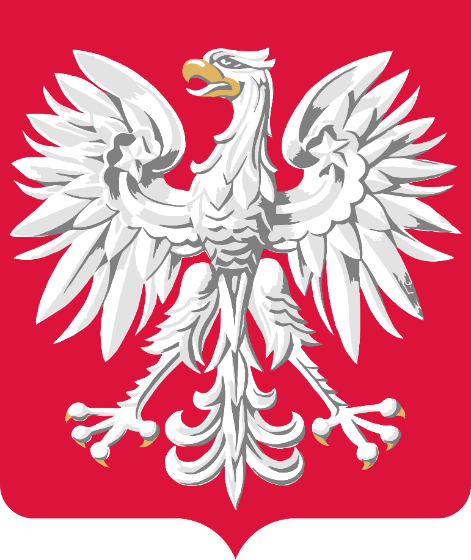 Źródło: https://pl.wikipedia.org/ [dostęp 17.07.2023 r.].Rozstrzygnij, czy w źródle 1. przedstawiono obecne godło Rzeczypospolitej Polskiej. Uzasadnij swoją odpowiedź.Rozstrzygnięcie: ………………..Uzasadnienie: ……………………………………………………………………………………………………………………………………………………………………………………..…………………………………………………………………………………………………..…………………………………………………………………………………………………..………./2(liczba uzyskanych punktów/maksymalna liczba punktów)BRUDNOPISNazwa państwa Numer źródła 2.1.1.Starożytny Egipt 2.1.2.Starożytna Grecja 2.1.3.Starożytny RzymReligie politeistyczne Religie monoteistyczne A. cesarzem rzymskim.C. patriarchą.B. papieżem.D. królem niemieckim.4.1.1. Wspomniany w tekście cesarz to:A. Karol Wielki.B. Otton III.C. Fryderyk Barbarossa.D. Justynian Wielki.4.1.2. W tekście wspomniano o utworzeniu arcybiskupstwa w:A. Poznaniu.B. Kołobrzegu.C. Krakowie.D. Gnieźnie.4.2.1.Wydarzenia opisane w tekście źródłowym rozegrały się w X wieku. PF4.2.2.Ojcem wspomnianego w tekście Bolesława był Kazimierz Odnowiciel.PF4.2.3.W czasie opisywanych w tekście wydarzeń Bolesław nosił tytuł księcia.PF4.2.4.Wizyta cesarza podniosła prestiż państwa piastowskiego na arenie międzynarodowej. PF5.1.1. Wspomniany w tekście źródłowym odkrywca Przylądka Burz to:A. Vasco da Gama.B. Bartolomeo Diaz.C. Ferdynand Magellan.D. Krzysztof Kolumb.5.1.2. Opisaną w źródle 1. wyprawę odkrywczą zorganizował król:A. Portugalii.B. Włoch.C. Hiszpanii.D. Holandii.7.1.1. Mapa ze źródła 1. obrazuje sytuację na Pomorzu po: A. 1411 roku.B. 1466 roku.C. 1505 roku.D. 1525 roku.7.1.2. Przedstawiony na mapie podział był wynikiem traktatu:A. krakowskiego.B. toruńskiego.C. kaliskiego.D. lubelskiego. 7.1.3. Polskim królem, za panowania którego nastąpiły przedstawione zmiany terytorialne był:A. Zygmunt III Waza.B. Zygmunt II August.C. Zygmunt I Stary.D. Jan III Sobieski.7.1.4. Państwem luterańskim były:A. oba kraje.B. Prusy Książęce. C. Prusy Królewskie.D. żadne z zaznaczonych. A.Prusy Książęce B.Prusy Królewskie RokMiejsce bitwy 8.1.1.16058.1.2.16108.1.3.16278.1.4.16558.1.5.1673Artykuł opisujący terytorium Litera oznaczająca teren na mapie9.2.1.I9.2.2.II9.2.3.IVA.Artykuł 5. Korona książęca [...] jest dziedziczną w osobie Króla Saskiego, jego potomków, dziedziców i następców w porządku następstwa ustanowionego w domu saskim.B.Artykuł 3. Korona Królestwa Polskiego jest dziedziczną w osobie naszej i naszych potomków, […] podług porządku następstwa ustanowionego dla tronu Cesarsko-Rosyjskiego. […]Artykuł 45. Wszyscy nasi następcy do Królestwa Polskiego powinni się koronować, jako Królowie Polscy w stolicy […].C.Artykuł 1. Królestwo Polskie, przyłączone na zawsze do Państwa Rosyjskiego, stanowi nierozdzielną część tego Państwa […].Artykuł 3. Koronacja Cesarzów Wszechrosji, Królów Polskich, zawiera się w jednym i tymże samym obrzędzie świętym, który będzie się odbywać w mieście stołecznym Moskwie […].TytułNazwisko twórcy 10.1.„Nie-Boska komedia”10.2.„Pan Tadeusz”10.3.„Kordian”Litera Nazwa godłaABAB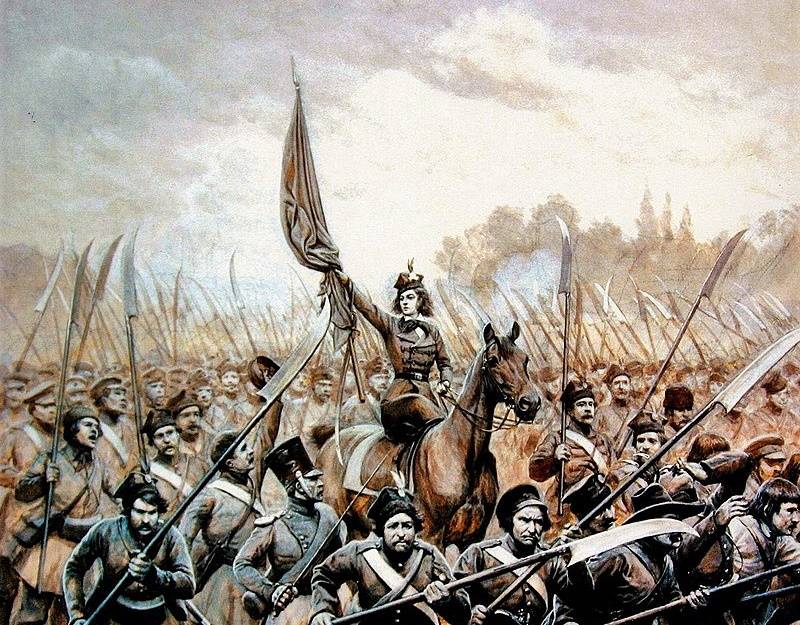 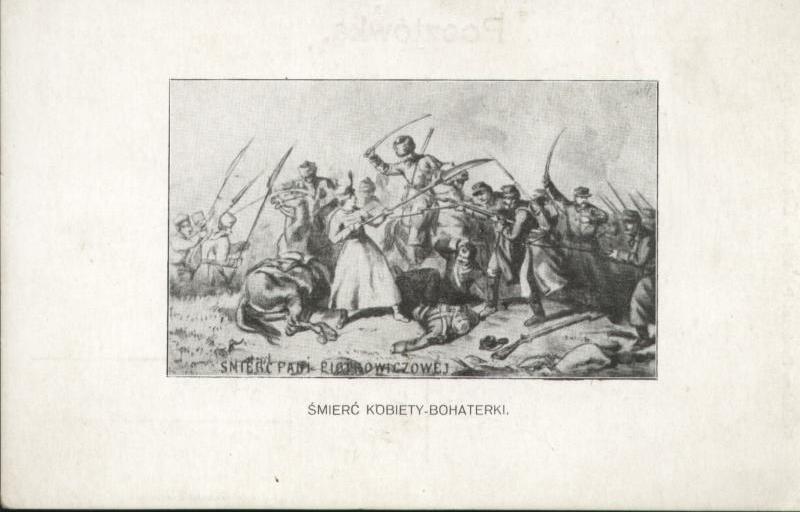 Fragment tekstu Tytuł13.1.[…] deklarujemy i zarządzamy, że przyjęty przez nas akt z 23 maja r. pańskiego 1788, ratyfikujący przez nas konstytucję […], a także inne akty zgromadzenia ogólnego tego stanu, ratyfikujące poprawki do rzeczonej wyżej konstytucji, są teraz odwołane, a unię obecnie istniejącą […] uważamy za zerwaną.13.2.1. Francja zrzeka się na rzecz Cesarstwa […] wszelkich swych praw i tytułów do terytoriów położonych na wschód od granicy opisanej poniżej [...]. Cesarstwo […] posiadać będzie te terytoria na zawsze tytułem pełnej suwerenności i własności. […]Granica opisana powyżej, oznaczona jest kolorem zielonym na dwóch identycznych egzemplarzach mapy, obejmującej terytorium stanowiącej Gubernatorstwo Alzacji […].13.3.[…] Musi zostać stworzone niepodległe państwo polskie, obejmujące terytoria zamieszkałe przez ludność niezaprzeczalnie polską i któremu musi zostać zapewniony wolny dostęp do morza […]. 13.4.Nikczemny rząd najezdniczy, rozwścieklony oporem męczonej przezeń ofiary, postanowił jej zadać cios stanowczy: porwać kilkadziesiąt tysięcy najdzielniejszych, najgorliwszych jej obrońców, oblec w nienawistny mundur […] i pognać tysiące mil na wieczną nędzę i zatracenie. […] Po strasznej hańbie niewoli, po niepojętych męczarniach ucisku Centralny Komitet Narodowy, obecnie jedyny legalny Rząd Twój Narodowy, wzywa Cię na pole walki już ostatniej, na pole chwały i zwycięstwa, […].13.5.Art. 45 – Celem wynagrodzenia za zniszczenie kopalni węgla na północy Francji, oraz jako część należności, przypadającej od Niemiec tytułem wynagrodzenia szkód wojennych, Niemcy ustępują na rzecz Francji z wyłącznym prawem eksploatacji kopalnie węgla, znajdujące się w Zagłębiu Saary […]. […]Art. 119 – Niemcy zrzekają się na korzyść Głównych Mocarstw […] wszystkich praw […] do swych posiadłości zamorskich. […]Art. 173 – Powszechna służba wojskowa będzie w Niemczech zniesiona. Skrót Pełna nazwa 14.1.PPS14.2.PSL14.3.SDKPiL14.4.ND14.5.PPSDZabórNumer źródła15.1.1.pruski15.1.2.austriacki 15.1.3.rosyjski A.B.C.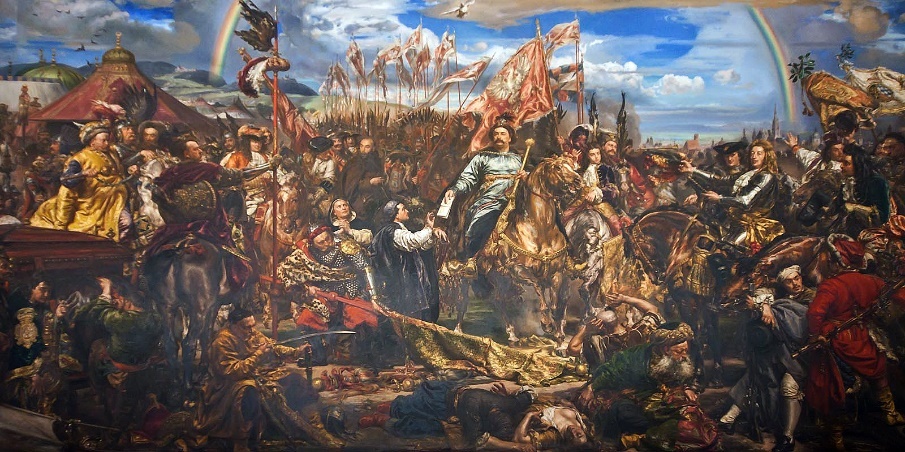 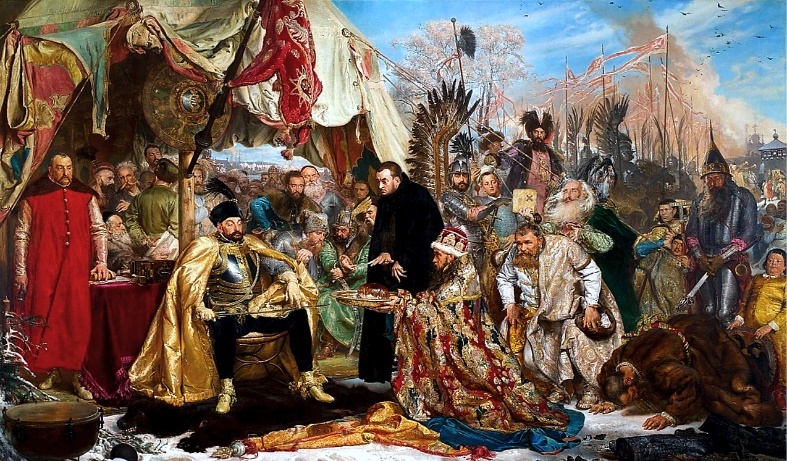 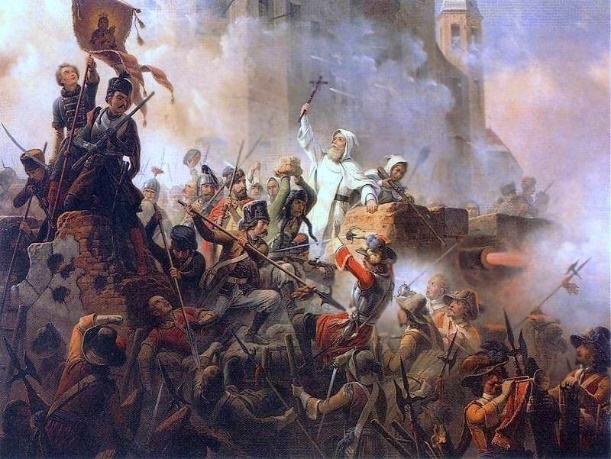 16.1.A. Moskwa B. PiotrogródC. Leningrad 16.2.A. robotniczych B. chłopskich C. burżuazyjnych 16.3.A. juliańskiego B. gregoriańskiego C. księżycowego 16.4.A. Rada Regencyjna B. żona C. Duma16.5.A. Mikołaj IB. Aleksander IIIC. Mikołaj II16.6.A. abdykacji B. koronacji C. ustępstw16.7.A. październikową B. lutowąC. kwietniową 16.8.A. Włodzimierza Lenina B. Lwa Trockiego C. Aleksandra Kiereńskiego 16.9.A. mienszewicy B. ludowcy C. kadeci 16.10.A. Józefem StalinemB. Lwem TrockimC. Włodzimierzem Leninem 16.11.A. października B. lutegoC. marca16.12.A. Biała Gwardia B. Aurora C. Jekaterynburg 16.13.A. Kreml B. Pałac ZimowyC. Ermitaż 16.14.A. Ministerstwo Spraw Zagranicznych B. Tymczasowy Komitet WykonawczyC. Radę Komisarzy Ludowych16.15.A. Polską Republikę RadB. Związek Socjalistycznych Republik Sowieckich C. Rosyjską Federacyjną Socjalistyczną Republikę Sowiecką 17.1.1. W partyjnym żargonie PPS członków Organizacji Bojowej nazywano:A. „bekami”.B. „mścicielami”.C. „eksami”. 17.1.2. Pierwotnie pożegnalna akcja bojowców PPS miała zostać zorganizowana w :A. Wilnie.B. Petersburgu. C. Kijowie.17.1.3. Celem opisanej akcji było:A. zrabowanie pieniędzy.B. porwanie następcy tronu.C. uwolnienie więźniów.17.1.4. Dla Piłsudskiego opisane wydarzenia były: A. pierwszą akcją „z bronią w ręku”.B. drugą akcją „z bronią w ręku”.C. setną akcją „z bronią w ręku”.17.1.5. W czasie opisanej akcji za zerwanie łączności odpowiadała grupa dowodzona przez:A. Prystora.B. Sławka.C. Świrskiego.17.1.6. Uczestników akcji obowiązywał zakaz porozumiewania się po:A. rosyjsku.B. polsku.C. „żydowsku”.Pseudonim Nazwisko „Gustaw”„Stanisław” „Mścisław”A.B.C.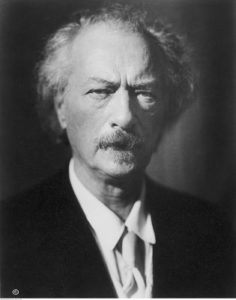 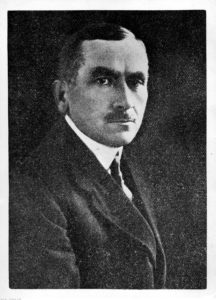 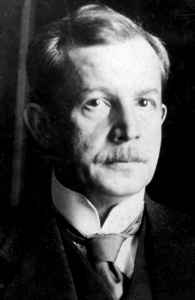 LiteraNazwisko ABCOpis wydarzenia Litera 18.2.1.26 grudnia 1918 r. do Poznania przybył wybitny pianista i polityk […], co wywołało ogromny entuzjazm ludności. Polacy wywiesili flagi narodowe i państw ententy. Niemcy zaczęli je zrywać i niszczyć. Ostrzelali także budynek poznańskiego Bazaru […]. Te wydarzenia doprowadziły do wybuchu antyniemieckiego powstania […].18.2.2.O przyszłości Górnego Śląska miał rozstrzygnąć plebiscyt przeprowadzony w marcu 1921 r. W jego wyniku większość Górnego Śląska przyznano Niemcom, chociaż za przyłączeniem do Polski opowiedziało się prawie pół miliona głosujących. […] Przywódca miejscowej ludności polskiej […] zarządził [więc] w maju 1921 r. strajk generalny. Protesty przerodziły się w trzecie powstanie śląskie.Biogram Nazwisko 19.1.W czasie II wojny światowej żołnierz ruchu oporu i AK, twórca i przywódca ruchu oporu w obozie koncentracyjnym Auschwitz, uczestnik powstania warszawskiego przeciwko Niemcom (1944). Po wojnie żołnierz niezłomny. Został fałszywie oskarżony przez komunistów i rozstrzelany. 19.2.Wykazywał się pomysłowością w małym sabotażu, m.in. skonstruował przyrząd, który mieścił się pod marynarką, a umożliwiał pisanie haseł nawet na wysokości 4 metrów. Jako żołnierz grup szturmowych w marcu 1943 r. został aresztowany przez Niemców. […] Uwolniony w akcji pod Arsenałem, zmarł kilka dni później (30 marca).19.3.Robotnica w Stoczni Gdańskiej. Latem 1980 r. została wyrzucona z pracy za działalność w nielegalnych związkach zawodowych (które poprzedziły „Solidarność”). W jej obronie wybuchł strajk w Stoczni Gdańskiej w sierpniu 1980 r. […]. Była współorganizatorką NSZZ „Solidarność”.19.4.Działacz niepodległościowy żołnierz, polityk, Pierwszy Marszałek Polski i Naczelny Wódz odrodzonego Wojska Polskiego. Dowodził nim w wojnie Polski z Rosją Radziecką (1919-1921), w której Polacy obronili świeżo odzyskaną niepodległość.19.5.Generał, uczestnik powstania kościuszkowskiego, główny twórca i dowódca Legionów Polskich we Włoszech, wybitny wódz i organizator. […] Był synem Polaka i Niemki; choć lepiej mówił po niemiecku niż po polsku, czuł się Polakiem.